The Local Authority (LA) has a duty under the Childcare Act 2006 and Statutory Guidance to ensure parent/carers are receiving the Early Education funding completely free.To support the LA to meet this duty, providers opting to offer the Early Education funding will sign a Local Authority Funding Agreement and submit together with other documentation a sample invoice detailing how parent/carers are charged if they access the early education entitlement.Whilst it is acceptable to issue handwritten invoices, it is good practice that invoices are in a typed format.  Invoices should include the following information as a minimum –the word “INVOICE” on the documentan invoice number (which is a unique reference number)the date of the invoiceyour business name, address, Ofsted / Agency number and any contact detailsthe name and address of the parent/carer being invoiceda clear description of what you are charging forperiod childcare relates totype of childcare (eg. nursery, after-school, breakfast club, wraparound)child’s namenumber of contracted hoursnumber of free hours deductedadditional services receivedhourly / sessional ratesthe total amount to be paidIf the business is a registered limited company, the following must also be included –the registration numberthe registered officeOther information may include –payment details (terms, bank account details, method of payment and due date)notesProviding these details on your invoice will also help families needing to evidence childcare costs for the purpose of Universal Credit Childcare.More information about invoicing and taking payment from customers can be found on the GOV.UK website.An invoice is not –A ReceiptThis is an acknowledgement of payment and is issued when an invoice has been paid or other income has been received, eg. voluntary contribution, fundraising eventA RemittanceThis is a document / slip used by a parent/carer to inform the provider that their invoice has been paidA Record of AttendanceThis is a register which records the attendance of children at each sessionA Statement	This is a document listing all invoices which have not been issued to a customer and have not been paidRecord KeepingProviders are reminded that all businesses should keep complete and accurate records for tax purposes, the collation of financial statements, reports and where applicable to enable Committee members to make sound financial decisions.The records would include –details of sales and income receiveddetails of purchases and expensesdetails for payrollThese records would be evidenced by supporting documents such as invoices, receipts, and time sheets.  All supporting documents should be kept in a secure environment and retained per your document retention policy.Please note for tax purposes inadequate record keeping or records being destroyed prior to the requirements of HMRC may result in a penalty.  Providers that complete personal or business returns for HMRC should seek advice directly from them at http://www.hmrc.gov.uk/.Funding RecordsThe LA is required to ensure that the funding is used properly, and funding has been claimed appropriately.Each claim period the LA (Early Years Finance Team) will check that submitted claims -have met the national parametersdo not exceed the annual maximum availabledo not significantly exceed the recommended or stretched hour maximums The team may request a parent/carer claim form where claims are –6 weeks or less between attendance dates28 days or less60 hours or lessIf necessary, the Local Authority will instigate an investigation or audit to ensure its responsibilities under the statutory guidance for Early Education funding are met.  As a mandatory document to claim funding, the parent/carer claim forms will be required as evidence in an investigation or audit, together with registers.The Early Years Finance team will also complete random spot checks to ensure parent/carer claim forms are in place and have been signed and completed in full.Local Authority Funding AgreementA copy of an invoice is required as part of the agreement compliance checks.  Early education invoices issued to families must be clear, transparent, and itemised.  The document must allow families to see directly or easily calculate that they have received their child’s funded place (hours) completely free of charge and additional fees are listed.When submitting your sample invoice where possible please redact one that has been recently issued to a family where they have received the early education entitlement and additional hours.Many providers have invested in software products to support the administration of issuing invoices.  These invoices must also comply with the requirements. ExamplesThis guidance includes 4 sample templates.  These templates are examples of how an invoice could be presented to enable parent/carers to clearly see that the entitlement is completely free, and the additional hours / services have been charged where incurred.Example 1: Weekly InvoiceExample 2: Monthly InvoiceExample 3: Monthly InvoiceExample 4: Termly InvoiceThe simplest method to demonstrate that the funding is free is to present the information as follows –Providers are reminded that the Government funding is intended to deliver 15 or 30 hours a week of free, high quality, flexible childcare. It is not intended to cover the costs of meals, other consumables, additional hours, or additional services.Notes: The nursery will be on closed 25 October 2024.If you have any queries concerning your fees, please speak to the Childcare Manager.Fees –Payment Details –Childcare Act 2006[Section 7 (as substituted by section 1 of the Education Act 2011)]“places a duty on English local authorities to secure early years provision free of charge. Regulations made under section 7 set out the type and amount of free provision and the children who benefit from free provision.”Statutory Guidance – April 2024[A1.40]“Work with providers to ensure that their invoices and receipts are clear, transparent and itemised allowing parents to see that they have received their child’s free entitlement completely free of charge and understand fees paid for additional hours or services. Invoices and receipts should include the provider’s full details so that they can be identified as coming from a specific provider.”Statutory Guidance – April 2023[A4.19]“that the funding provided is used properly and in accordance with any arrangements made with providers”	Total Number of Hours Attended	300	Less Total Number of Funded Hours Claimed	210	Total Number of Hours to be paid	90	 @ £4.00 per hour	Total Owing 	£360.00Example       NR1 2DLOfsted Number: EY1234501603 222300earlyyearsfinance@norfolk.gov.ukExample       NR1 2DLOfsted Number: EY1234501603 222300earlyyearsfinance@norfolk.gov.ukExample       NR1 2DLOfsted Number: EY1234501603 222300earlyyearsfinance@norfolk.gov.ukINVOICEInvoice No.:Date:10001-Sept-24To:Mrs A Smith, Trowse,    NR1 6GHFor:George SmithPeriod:02/09/24 to 30/09/24Childcare:AdditionalServices:TOTAL FEES:Nursery - Rate per session: £20.00 (£4.00 per hour)75 hours (15 x 5 hour sessions)Less45 hours 3 and 4 year funding (15 x 3 hours funded by the Local Authority)TO PAY: 30 hours @ £4.00 per hour	£120.00Lunch:	15 meals @ £2.00 each	£30.00		Adhoc Sessions:	1 session (3 hours) @ £12.00 per session	£12.00Consumables:	16 sessions @ £1.00 per session	£16.00Activity:	Entrance Fee to Zoo	£10.00Unfunded Childcare and Additional Services	£188.00Nursery - Rate per session: £20.00 (£4.00 per hour)75 hours (15 x 5 hour sessions)Less45 hours 3 and 4 year funding (15 x 3 hours funded by the Local Authority)TO PAY: 30 hours @ £4.00 per hour	£120.00Lunch:	15 meals @ £2.00 each	£30.00		Adhoc Sessions:	1 session (3 hours) @ £12.00 per session	£12.00Consumables:	16 sessions @ £1.00 per session	£16.00Activity:	Entrance Fee to Zoo	£10.00Unfunded Childcare and Additional Services	£188.00Payment Terms: MonthlyDue By: 10th SeptemberMethod: Cash / Standing Order / Childcare VouchersBank Account Details: Example Nursery   11-11-11   12341234Notes: To help with childcare costs, do not forget to sign up for Tax Free Childcare or Universal Credit ChildcarePayment Terms: MonthlyDue By: 10th SeptemberMethod: Cash / Standing Order / Childcare VouchersBank Account Details: Example Nursery   11-11-11   12341234Notes: To help with childcare costs, do not forget to sign up for Tax Free Childcare or Universal Credit ChildcarePayment Terms: MonthlyDue By: 10th SeptemberMethod: Cash / Standing Order / Childcare VouchersBank Account Details: Example Nursery   11-11-11   12341234Notes: To help with childcare costs, do not forget to sign up for Tax Free Childcare or Universal Credit Childcare(please include this slip with your payment)(please include this slip with your payment)RemittanceRemittanceReceiptExample       NR1 2DLOfsted Number: EY1234501603 222300earlyyearsfinance@norfolk.gov.ukExample       NR1 2DLOfsted Number: EY1234501603 222300earlyyearsfinance@norfolk.gov.ukExample       NR1 2DLOfsted Number: EY1234501603 222300earlyyearsfinance@norfolk.gov.ukINVOICEInvoice No.:Date:10001-Sept-24To:Mrs A Smith, Trowse,    NR1 6GHFor:George SmithPeriod:02/09/24 to 30/09/24Childcare:Additional:	Attendance	Funded*	To Payw/c 2 Sept 2024	10 hours	10 hours	0 hoursw/c 9 Sept 2024	25 hours	15 hours	10 hoursw/c 16 Sept 2024	25 hours	15 hours	10 hoursw/c 23 Sept 2024	25 hours	15 hours	10 hoursw/c 30 Sept 2024	10 hours	10 hours	0 hoursNursery - Rate per session: £20.00 (£4.00 per hour)TO PAY: 30 hours @ £4.00 per hourTOTAL: £120.00No Charge* Early Education Entitlement funded by the Local AuthorityTotal funded hours funded by Local Authority for claim period: 210Total funded hours remaining: 145Payment Terms: MonthlyDue By: 10th SeptemberMethod: Cash / Cheque (payable to: Example Nursery) / Standing Order / Childcare VouchersBank Account Details: (name) Example Nursery (sort code) 11-11-11 (account no.) 12341234Payment Terms: MonthlyDue By: 10th SeptemberMethod: Cash / Cheque (payable to: Example Nursery) / Standing Order / Childcare VouchersBank Account Details: (name) Example Nursery (sort code) 11-11-11 (account no.) 12341234Example NurseryCounty Hall   NR1 2DLOfsted Number: EY12345Email:	earlyyearsfinance@norfolk.gov.ukTel:		01603 222300INVOICEInvoice No.:Date:10015-Aug-24To:Mrs A SmithTrowse   NR1 6GHFor:George SmithChildcare for the period:Autumn Term - 01/09/24 to 31/12/24Contracted Nursery Sessions:Contracted Nursery Sessions:£ RateNumber of SessionsNumber of SessionsNumber of SessionsNumber of SessionsNumber of SessionsNumber of SessionsTotalHoursFundedHours*Contracted Nursery Sessions:Contracted Nursery Sessions:£ RateMTuWThFTotalTotalHoursFundedHours*AM08:00 to 13:0020.0014*1414*14*56280210PM13:00 to 18:0015.00Full Day08:00 to 18:0030.0014141400TOTALTOTALTOTALTOTALTOTALTOTALTOTALTOTALTOTAL420210* Early Education Funded (up to maximum offered for claim period)* Early Education Funded (up to maximum offered for claim period)* Early Education Funded (up to maximum offered for claim period)* Early Education Funded (up to maximum offered for claim period)* Early Education Funded (up to maximum offered for claim period)* Early Education Funded (up to maximum offered for claim period)* Early Education Funded (up to maximum offered for claim period)* Early Education Funded (up to maximum offered for claim period)* Early Education Funded (up to maximum offered for claim period)* Early Education Funded (up to maximum offered for claim period)* Early Education Funded (up to maximum offered for claim period)Nursery Hours not funded by Early Education Funding:Additional Services:Notes: To help with childcare costs, do not forget to sign up for Tax Free Childcare or Universal Credit ChildcarePayment Terms:Due: Bank Account Details:Method:Monthly (in advance)1st of each monthaccount namesort code11-11-11     account number 12341234Standing Order / Tax Free Childcare / Universal Credit ChildcarePayments Required: 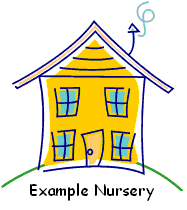 